Request for Extension of Time for Program ReviewTo request an extension in the program review cycle, please complete the information below and submit the signed original to Jonna DeSantis, Institutional Effectiveness and Planning, Patel Center for Global Solutions, CGS 401 - jonnad@usf.edu_____________________________________________________________________________Signature of Department Chair					Date_____________________________________________________________________________Signature of College Dean						DateRequest approved/denied:						  Approved	     Denied				_____________________________________________________________________________Terry Chisolm, Office of the Provost & Executive Vice President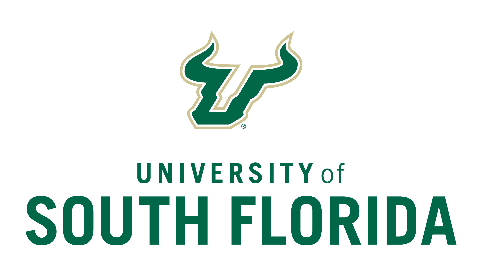 Institutional Effectiveness and Planning Office of Decision SupportProgram Review CIPProgram NameScheduled DateNew DateReason